EDITAL DE RETIFICAÇÃOPROJETO “HORA DE DOAR”Edital 001/2018A DIRETORA-PRESIDENTE DA FUNDAÇÃO PRÓ-TOCANTINS – FPTO, no uso das atribuições que lhe são conferidas pelo Estatuto e legislação que lhe for aplicável, instituída por Escritura Pública lavrada em 13 de dezembro de 2010, perante o 2° Tabelionato de Notas da Comarca de Palmas, Estado do Tocantins, no livro n° 109, fls. 074/077, torna público a retificação do subitem 3.3.1 no item 3 Detalhamento da Ação e Distribuição da Arrecadação, do Edital 001/2018 do Projeto “Hora de Doar”.DA RETIFICAÇÃO DO SUBTIM 3.3.1 DO ITEM 3[...]DETALHAMENTO DA AÇÃO E DISTRIBUIÇÃO DA ARRECADAÇÃOOnde se lê:Os itens arrecadados possuem o seguinte peso:[...]Alimentos = 2,5 pontosLeia-se:Os itens arrecadados possuem o seguinte peso:Alimentos = 2,5 pontos (a pontuação se dará por kg arrecadado)Os demais itens e subitens do citado Edital permanecem inalterados.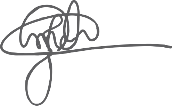 ______________________________________Jacilene Lopes de Melo – CEL QOE R/RDiretora Presidente da Fundação Pró-Tocantins